MINTA Ajánlatkérés<<Tárgy:>><<Előzmények: >><<Feladat leírása: >><<A személyesen közreműködő munkatárssal kapcsolatos elvárások:>>(Például: Végzettség, képzettség, Referencia)<<A szolgáltatásnyújtás helye: >><<Határidők: >><<A szerződéskötés tervezett ideje:>><<A feladat teljesítésének határideje:>><<Ajánlat megadása: >>(Például: nettó ár + ÁFA bontásban, forintban, egy összegben)<<Az ajánlati dokumentáció:>>(Például: az ajánlatot; a személyesen közreműködő szakember(ek) megjelölését és szakmai tapasztalatára vonatkozó minimális információkat; a személyesen közreműködő szakember(ek) szakmai önéletrajzát; referenciá(ka)t.)<<Az ajánlat benyújtása:>><<Az ajánlat beérkezésének határideje>><<Az ajánlat benyújtásának módja és helye:>> (Például: Mikor tekinthető az ajánlat határidőn belül benyújtottnak)<<Opcionális>>Az ajánlattevő a Ptk.6:74. § értelmében kikötheti a szerződéskötés megtagadásának a jogát és az ajánlat visszavonásának a jogát egyaránt, ez utóbbi esetben feltétel, hogy a felhívást tevő fél meghatározza a felhívásban azt a határidőt, ameddig a visszavonás joga megilleti. Kikötés hiányában szerződéskötési kötelezettség áll fenn. Kikötés esetében az alábbi szöveg javasolt:<<„A szerződéskötés megtagadásának jogát az ajánlattevő fenntartja”>><<„Az ajánlattevő a felhívását ……-ig módosíthatja/visszavonhatja”>><<A beérkezett ajánlatok értékelése:>> (amennyiben releváns)<<Az értékelés szempontjai>>(Amennyiben a legalacsonyabb árat vagy a legalacsonyabb költséget tartalmazó ajánlat kerül kiválasztásra, annak tényét itt kell rögzíteni. Amennyiben a legjobb ár-érték arány alapján kerül kiválasztásra a nyertes ajánlat, itt kell rögzíteni az értékelési szempontokat. Például a beszerzés tárgyához igazodó, releváns tényezők értékelése pontszám hozzárendelésével.)<<Egyéb követelmények>>(pl. Biztosított-e a hiánypótlás)Az ajánlatkérést követően külön felkérés után kerül sor a szerződés megkötésére. Az Ajánlatkérő az eljárás nyertesével szerződést köt. A szerződés teljesítése során létrejövő szerzői jogi védelem alá eső művekre vonatkozóan Ajánlatkérő kizárólagos felhasználási jogot szerez. <<Dátum>><<cégszerű aláírás>>MINTA ÉrtékelésÉrtékelési jegyzőkönyv<<Értékelés:>><<Jelen vannak:>><<Tárgya >><<Előzménye>><<Az ajánlat beküldési határideje: >><<A megkeresett ajánlattevők az alábbiak voltak:>><<Megállapítások>>(például: A benyújtott ajánlatok alapján az ajánlattevők a műszaki szakmai alkalmassági minimum feltételeknek megfelelnek, a kért referenciát megfelelően igazolták. Az érvényes ajánlatok sorrendje az Ajánlatkérésben meghatározott értékelési szempontok alapján.<<Kiválasztott ajánlat>><<Jegyzőkönyv lezárásának időpontja>>MINTA kijelölőKijelölőAlulírott <<név>> kijelölöm <<név>> <<szervezet>> munkatársát, az <<azonosítószámú>>, <<„…”című>> projekt keretében lefolytatott <<tárgyú>> beszerzési eljárás bíráló bizottsága tagjának.<<Dátum>>MINTA jelenléti ívJELENLÉTI ÍV<<Téma:>> << azonosítószámú>>, <<„ ……… ” című> projekt keretében lefolytatott <<tárgyú>> beszerzési eljárásban benyújtott ajánlatok értékelése<<Helyszín>><<Időpont>>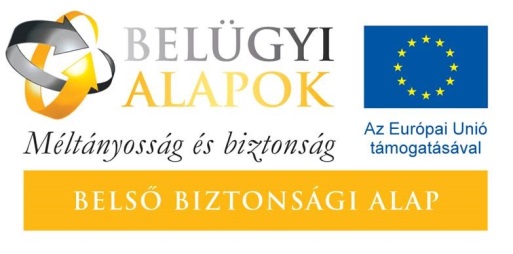 vonatkozó arculati elem	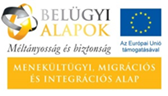 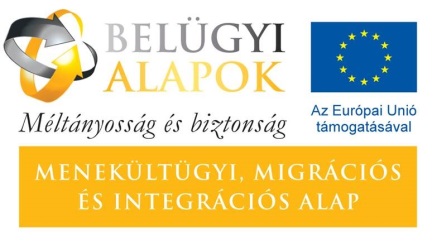 ………………………. ……………………….……………………….jegyzőkönyvvezető…………………………………………<<név>>A kijelölést tudomásul veszem:……………………………………….<<név>><<beosztás>><<Név>><<Szervezet>><<Telefon/Fax>><<E-mail>><<Aláírás>>